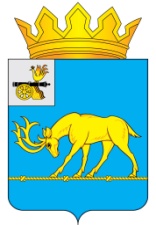 АДМИНИСТРАЦИЯ МУНИЦИПАЛЬНОГО ОБРАЗОВАНИЯ«ТЕМКИНСКИЙ РАЙОН» СМОЛЕНСКОЙ ОБЛАСТИПОСТАНОВЛЕНИЕот         02.08.2018  №  293                                                                                  с. ТемкиноО внесении изменений в Порядок обращения за получением компенсации платы, взимаемой с родителей (законных представителей), за присмотр и уход за детьми в образовательных организациях, реализующих образовательную программу дошкольного образования, находящихся на территории Темкинского района Смоленской области, и ее выплатыВ соответствии с постановлением Администрации Смоленской области от  02.12.2013 № 993 "Об утверждении Порядка обращения за получением компенсации платы, взимаемой с родителей (законных представителей), за присмотр и уход за детьми в образовательных организациях, реализующих образовательную программу дошкольного образования, находящихся на территории Смоленской области, и ее выплаты», Администрация муниципального образования «Темкинский район» Смоленской области п о с т а н о в л я е т:1. Внести в Порядок обращения за получением компенсации платы, взимаемой с родителей (законных представителей), за присмотр и уход за детьми в образовательных организациях, реализующих образовательную программу дошкольного образования, находящихся на территории Темкинского района Смоленской области, и ее выплаты следующие изменения:1.1. после пункта 1 дополнить пунктом 1.1 следующего содержания:«1.1.Установить, что родителям (законным представителям), право на получение компенсации, взимаемой с родителей (законных представителей), за присмотр и уход за детьми в образовательных организациях, реализующих образовательную программу дошкольного образования, находящихся на территории Смоленской области (далее – образовательные организации), у которых возникло до 31 марта 2017 года, необходимо в срок до 15 октября 2017 года представить в образовательную организацию документы, подтверждающие право на получение компенсации платы, взимаемой с родителей (законных представителей), за присмотр и уход за детьми в образовательных организациях, в соответствии с настоящим постановлением.»;1.2. в абзаце семнадцатом пункта 5 слова «в абзаце восьмом» заменить словами «в абзацах седьмом – двенадцатом.»;1.3. пункт 6 дополнить абзацами следующего содержания:«Документы, указанные в п. 5 настоящего Порядка, представляются родителем (законным представителем) в образовательную организацию с периодичностью 1 раз в год. В случае представления документа, указанного в абзаце тринадцатом пункта 5 настоящего Порядка, ежегодное представление документов, указанных в пунктах 5 настоящего Порядка, не требуется.»;1.4. пункт 11 изложить в следующей редакции:«Компенсация выплачивается уполномоченным органом или областной государственной образовательной организацией, начиная с месяца подачи в образовательную организацию документов, указанных в п. 5 настоящего Порядка.В случае представления родителей (законным представителем) документа, указанного в абзаце тринадцатом пункта 5 настоящего Порядка, компенсация выплачивается в течение срока, не превышающего срок, на который назначено пособие.»;1.5. после пункта 13 дополнить пунктом 13.1. следующего содержания:«13.1. В случае непредставления родителем (законным представителем) документов, указанных в пунктах 5 настоящего Порядка, в срок, установленный абзацем четвертым пункта 6 настоящего Порядка, выплата компенсации приостанавливается.Выплата компенсации возобновляется с месяца, в котором документы, указанные в пунктах 5 настоящего Порядка представлены.»;1.6. пункт 14 дополнить абзацами следующего содержания:«- ограничения родителя (законного предатвителя) ребенка в его родительских правах;- лишения родителя родительских прав;- если среднедушевой доход семьи превышает величину прожиточного минимума на душу населения, установленную в Смоленской области, или указанный среднедушевой доход не подтвержден.»;1.7. дополнить пунктом 16 следующего содержания:«16. Информация о предоставлении выплат в соответствии с настоящим Порядком размещается в Единой государственной информационной системе социального обеспечения. Размещение и получение указанной информации в Единой государственной информационной системе социального обеспечения осуществляются в соответствии с Федеральным законом «О государственной социальной помощи.».2. Контроль за исполнением настоящего постановления возложить на начальника отдела по образованию и гражданско-патриотическому воспитанию Администрации муниципального образования «Темкинский район» Смоленской области М.А. Карнилову.Глава муниципального образования «Темкинский район» Смоленской области                                                   С.А. ГуляевОтп. 1 экз. – в делоИсп. Е.О. Павловател. 2-14-0731.07. 2018 г.Визы:                       А.М. МуравьевО.В. Григорьева                     М.А.Карнилова            В.Н. БеляевРазослать: Прокуратура, Райсовет,ОУ – 8, Отдел по образованию